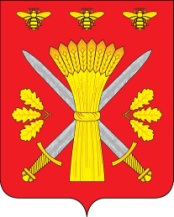 РОССИЙСКАЯ ФЕДЕРАЦИЯОРЛОВСКАЯ ОБЛАСТЬТРОСНЯНСКИЙ РАЙОННЫЙ СОВЕТ НАРОДНЫХ ДЕПУТАТОВРЕШЕНИЕ22 апреля 2021 года                                              № 306         с.ТроснаО внесении изменений в решение от 19 декабря 2013 года                                                                                       №251 «Об утверждении Положения «О дисциплинарных взысканиях за коррупционные правонарушения и порядок их применения к муниципальным служащим органов местного самоуправления Троснянского района Орловской области»В целях приведения действующих нормативных правых актов в  соответствие с действующим законодальством, на основании Федерального закона от 02.03.2007 N 25-ФЗ "О муниципальной службе в Российской Федерации", Федерального закона от 25.12.2008 N 273-ФЗ "О противодействии коррупции", Устава Троснянского района, Троснянский районный Совет народных депутатов решил:1. Внести в  решение от 19 декабря 2013 года  №251 «Об утверждении Положения «О дисциплинарных взысканиях за коррупционные правонарушения и порядок их применения к муниципальным служащим органов местного самоуправления Троснянского района Орловской области» следующие изменения:1) пункт  3.1  Положения дополнить подпунктом 2.1 следующего содержания:"2.1) доклада подразделения кадровой службы по профилактике коррупционных и иных правонарушений о совершении коррупционного правонарушения, в котором излагаются фактические обстоятельства его совершения, и письменного объяснения муниципального служащего только с его согласия и при условии признания им факта совершения коррупционного правонарушения (за исключением применения взыскания в виде увольнения в связи с утратой доверия);".2) пункт 3.4  Положения изложить в следующей редакции:"3.4. Взыскания, предусмотренные пунктами 2.1, 2.3 настоящего Положения, применяются не позднее шести месяцев со дня поступления информации о совершении муниципальным служащим коррупционного правонарушения, не считая периодов временной нетрудоспособности муниципального служащего, нахождения его в отпуске, и не позднее трех лет со дня совершения им коррупционного правонарушения. В указанные сроки не включается время производства по уголовному делу.3) дополнить Положение пунктом  3.12 следующего содержания:«3.12. Сведения о применении к муниципальному служащему взыскания в виде увольнения в связи с утратой доверия включаются органом местного самоуправления, в котором муниципальный служащий проходил муниципальную службу, в реестр лиц, уволенных в связи с утратой доверия, предусмотренный статьей 15 Федерального закона от 25 декабря 2008 года N 273-ФЗ "О противодействии коррупции".»2. Настоящее решение вступает в силу после его официального обнародования.Председатель районного Совета                Глава районанародных депутатов                               В. И. Миронов                                                       А.И.НасоновПринято на сорок четвертом заседании районного Совета народных депутатов пятого созыва